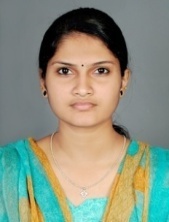 Name: DRISYA Date of birth: 27-10-1993Marital status: MarriedEmailid: drisya.377477@2freemail.com Mob No: C/o 971505891826Languages known: Malayalam, English, HindiWORK EXPERIENCECore responsibilitiesTo design and maintain a MIS database for tracking the status of training program at each of the centers with respect to initiation, completion, total number trained, placed and the trades in which the training is being conducted.To coordinate with the centers and ensure that the national office has updated information of all the centers every month.To utilize the MIS data for drawing trends, reasons for drop outs, reviewing the batch Performance etc.To update and maintain the MIS information on a monthly basis and as and when required.To coordinate with regional teams and operations team at the national office on a weekly basis for information collection.To ensure timely receipt of inception, completion reports from the center and tracking the timings of these reports as per the MIS data.To act as Local facilitator for the e Sop examination and to register the staff and motivate them for clearing exam and also to  provide the details or status of the e Sop examination to NIRDTo upload the HR details, center, candidate details into MRIGS.EDUCATION COMPUTER SKILLSMicrosoft office- Word, excel, Power pointDECLARATIONI hereby declare that all the above-furnished details are true to my knowledge and I bear the responsibility for the correctness of the above-mentioned particulars.Place: Calicut                                                                                                    DRISYA Date: 6-1-2018                                                                                          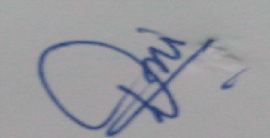 Sl. No.Company NameTenure1Centum Works skills India- MIS, DDUGKY, Ministry of Rural Development, Govt. of India3rd August 2016 to till date2Don Bosco Tech, Vaduthala, KeralaMIS ,M&E State Coordinator– DDUGKY, Ministry of Rural Development, Govt. of India15th July 2015- August 2016To monitor, evaluate, assess and report all the centers under all the projects in the centers, as per project guidelines/ requirements and report the real situation in an unbiased and objective manner. To coordinate with State, Regional, National Operations and other departments to report the concerns from the M&E reports to ensure smooth implementation. To conduct Mid-Batch Assessment (MBA) visits to all the centers in the State for each project during every batch as per the M&E Manual of Don Bosco Tech To coordinate with the centers for regular reporting and proper documentation, including Centre Weekly Monitoring Reports and the concerns thereof, to be shared with the State Coordinator CourseSchool/CollegeBoard/UniversityYearPercentage/GradeMA social work in Mental HealthTata Institute of Social sciencesTISS2013-2015B+Bachelor of social workLittle flower Institute of social sciences.University Of Calicut2010-201369.75%Plus twoEast hill Higher Secondary SchoolKerala Board Of Secondary Education201076%SSLCP.V.S.High SchoolKerala Higher Secondary Board200885%